Projekt „Oprava komunikace vedoucí k přehradě Slezská Harta“ byl realizován za přispění prostředků státního rozpočtu ČR z programu Ministerstva pro místní rozvoj.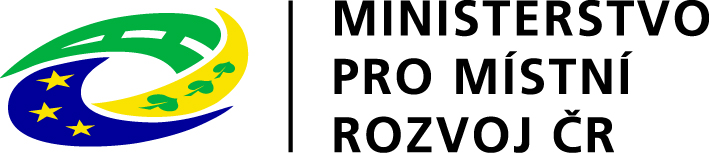 